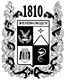 ПОСТАНОВЛЕНИЕадминистрации города-КУРОРТА железноводска ставропольского краяО внесении изменений в постановление администрации города-курорта Железноводска Ставропольского края от 02 декабря 2020 г. № 1016                              «О порядке осуществления закупок малого объема для обеспечения муниципальных нужд города-курорта Железноводска Ставропольского края в случаях, установленных пунктами 4 и 5 части 1 статьи 93 Федерального закона от 05 апреля 2013 г. № 44-ФЗ «О контрактной системе в сфере закупок товаров, работ, услуг для обеспечения государственных и муниципальных нужд»В соответствии с Гражданским кодексом Российской Федерации, Бюджетным кодексом Российской Федерации, федеральными законами                            от 06 октября 2003 г. № 131-ФЗ «Об общих принципах организации местного самоуправления в Российской Федерации», от 06 апреля 2011 г. № 63-ФЗ «Об электронной подписи», от 05 апреля 2013 г. № 44-ФЗ «О контрактной системе в сфере закупок товаров, работ, услуг для обеспечения государственных и муниципальных нужд», распоряжением Правительства Ставропольского края от 19 октября 2017 г. № 308-рп «Об автоматизации закупок товаров, работ, услуг малого объема для обеспечения государственных нужд Ставропольского края», в целях совершенствования, обеспечения гласности и прозрачности закупок товаров, работ, услуг для обеспечения муниципальных нужд города-курорта Железноводска Ставропольского краяПОСТАНОВЛЯЮ:1. Утвердить прилагаемые изменения, которые вносятся в постановление администрации города-курорта Железноводска Ставропольского края от             02 декабря 2020 г. № 1016 «О порядке осуществления закупок малого объема для обеспечения муниципальных нужд города-курорта Железноводска Ставропольского края в случаях, установленных пунктами 4 и 5 части 1 статьи 93 Федерального закона от 05 апреля 2013 г. № 44-ФЗ «О контрактной системе в сфере закупок товаров, работ, услуг для обеспечения государственных и муниципальных нужд».2. Признать утратившим силу постановление администрации города-курорта Железноводска Ставропольского края от 01 сентября 2021 г. № 669 «О внесении изменений в постановление администрации города-курорта Железноводска Ставропольского края от 02 декабря 2020 г. № 1016 «О порядке осуществления закупок малого объема для обеспечения муниципальных нужд города-курорта Железноводска Ставропольского края в случаях, установленных пунктами 4 и 5 части 1 статьи 93 Федерального закона от 05 апреля 2013 г.              № 44-ФЗ «О контрактной системе в сфере закупок товаров, работ, услуг для обеспечения государственных и муниципальных нужд».3. Опубликовать настоящее постановление в общественно-политическом еженедельнике «Железноводские ведомости» и разместить на официальном сайте Думы города-курорта Железноводска Ставропольского края и администрации города-курорта Железноводска Ставропольского края в сети Интернет.4. Контроль за выполнением настоящего постановления возложить на заместителя главы администрации города-курорта Железноводска Ставропольского края - начальника управления имущественных отношений администрации города-курорта Железноводска Гречишникова И.В.5. Настоящее постановление вступает в силу со дня его официального опубликования.Глава города-курортаЖелезноводскаСтавропольского края	                                                                        Е.Е. БакулинУТВЕРЖДЕНЫпостановлением администрациигорода-курорта ЖелезноводскаСтавропольского края ИЗМЕНЕНИЯ, которые вносятся в постановление администрации города-курорта Железноводска Ставропольского края от 02 декабря 2020 г. № 1016  «О порядке осуществления закупок малого объема для обеспечения муниципальных нужд города-курорта Железноводска Ставропольского края в случаях, установленных пунктами 4 и 5 части 1 статьи 93 Федерального закона от 05 апреля 2013 г. № 44-ФЗ «О контрактной системе в сфере закупок товаров, работ, услуг для обеспечения государственных и муниципальных нужд»Пункт 3 изложить в новой редакции: «3. Муниципальным казенным учреждениям, муниципальным бюджетным учреждениям, муниципальным унитарным предприятиям города-курорта Железноводска Ставропольского края (далее соответственно –заказчик) осуществлять закупки малого объема у единственного поставщика (подрядчика, исполнителя) в соответствии с требованиями Федерального закона от 05 апреля 2013 г. № 44-ФЗ «О контрактной системе в сфере закупок товаров, работ, услуг для обеспечения государственных и муниципальных нужд» посредством использования электронной торговой системы для автоматизации закупок малого объема, за исключением следующих случаев: 1) отсутствие у поставщиков (подрядчиков, исполнителей), зарегистрированных в электронной торговой системе для автоматизации закупок малого объема, предложений, соответствующих требованиям заказчиков к объекту закупки малого объема;2) наличие у заказчиков предложений, идентичных предложениям, содержащимся в электронной торговой системе для автоматизации закупок малого объема, но по более низкой цене;3) осуществление закупки малого объема на сумму менее 50 (пятидесяти) тысяч рублей;4) заказчики вправе не применять настоящий Порядок при осуществлении закупок малого объема в следующих случаях:закупка услуг, оказываемых нотариальными конторами;закупка товаров, работ, услуг в связи с необходимостью исполнения предписания (представления) контролирующего, надзорного органа, решения суда;закупка определенных товаров, работ, услуг вследствие аварии, иных чрезвычайных ситуаций природного или техногенного характера, непреодолимой силы, в случае возникновения необходимости в оказании медицинской помощи в экстренной форме либо в оказании медицинской помощи в неотложной форме (при условии, что такие товары, работы, услуги не включены в устанавливаемый Правительством Российской Федерации перечень товаров, работ, услуг, необходимых для оказания гуманитарной помощи либо ликвидации последствий чрезвычайных ситуаций природного или техногенного характера);закупка работ или услуг, выполнение или оказание которых может осуществляться только органом исполнительной власти в соответствии с его полномочиями либо подведомственными ему государственным учреждением, государственным унитарным предприятием, соответствующие полномочия которых устанавливаются федеральными законами, нормативными правовыми актами Президента Российской Федерации или нормативными правовыми актами Правительства Российской Федерации, законодательными актами соответствующего субъекта Российской Федерации;закупка переводческих услуг;закупка услуг по организации (обеспечению) участия делегаций (представителей) города-курорта Железноводска в мероприятиях (выставках, ярмарках и других) международного, общероссийского, краевого значения;закупка товаров, работ, услуг в целях организации официальных физкультурно-спортивных (тренировочных) мероприятий;отсутствие возможности определить объем подлежащих выполнению работ по техническому обслуживанию и (или) ремонту техники, оборудования, оказанию услуг связи, юридических услуг, образовательных услуг, услуг общественного питания, услуг переводчика, услуг по перевозкам грузов, пассажиров и багажа, гостиничных услуг, услуг по проведению оценки;закупка услуг по организации проживания, по предоставлению в аренду специализированных помещений, необходимого оборудования в рамках организации и проведения социально значимых массовых мероприятий (выставки, карнавалы, фестивали, семинары, конференции, форумы, торжественные церемонии, праздничные мероприятия, конкурсы);закупка на участие в семинарах, форумах, мероприятиях, конференциях и т.д., включая оплату организационных взносов за участие, на основании приглашений поступивших заказчику. В случае приглашения к принятию участия или направления на мероприятия лиц, не являющихся работниками заказчика, закупка включает в себя, в том числе обеспечение проезда к месту проведения указанных мероприятий и обратно, наем жилого помещения, транспортное обслуживание, обеспечение питания;закупка работ и услуг, оказываемых на основании гражданско-правовых договоров физическими лицами с использованием их личного труда;закупка произведений литературы и искусства определенных авторов (за исключением случаев приобретения кинопроектов в целях проката), исполнений конкретных исполнителей, фонограмм конкретных изготовителей для нужд заказчиков в случае, если единственному лицу принадлежат исключительные права или исключительные лицензии на такие произведения, исполнения, фонограммы;закупка декораций, сценической мебели, сценических костюмов и материалов, необходимых для создания декораций и костюмов, а также реквизита, бутафории, грима, необходимых для создания произведений учреждением;закупка услуг по доработке, сопровождению, обновлению специализированных информационных, справочно-правовых, бухгалтерских, управленческих, экономических и других систем, установленных у заказчика;закупка услуг по подписке, оформлению, обработке, экспедированию, сортировке, упаковке и доставке периодических печатных изданий (газеты, журналы), по поставке государственных знаков почтовой оплаты;закупка образовательных услуг, связанных с обучением на курсах по дополнительным профессиональным программам профессиональной переподготовки и (или) повышения квалификации;закупка услуг по организации участия сотрудников заказчика в семинарах;закупка товаров, работ, услуг, которые относятся к сфере деятельности субъектов естественных монополий в соответствии с Федеральным законом от 17 августа 1995 г. № 147-ФЗ «О естественных монополиях», а также услуг центрального депозитария;закупка услуг по обращению с твердыми коммунальными отходами;закупка работ по обслуживанию и ремонту газопроводов;закупка услуг по содержанию и ремонту одного или нескольких нежилых помещений, переданных в безвозмездное пользование, оперативное управление или аренду заказчику;закупка услуг по обслуживанию тревожной кнопки, пожарной сигнализации, систем пожаротушения, реагированию на сообщения о срабатывании тревожной сигнализации на подключенных к пультам централизованного наблюдения подразделений войск национальной гвардии на объектах, охрана которых осуществляется с помощью технических средств охраны, реагированию на сообщения о срабатывании охранной, охранно-пожарной сигнализации на подключенных к пультам централизованного наблюдения подразделений войск национальной гвардии объектах, охрана которых осуществляется с помощью технических средств охраны;закупка услуг по архивно-технической обработке документов;закупка услуг по аттестации рабочих мест;закупка услуг электросвязи, в том числе телефонной фиксированной и мобильной связи, а также доступа в сеть Интернет;закупка, связанная с передачей в аренду (во временное пользование) зданий, строений, помещений, сооружений (в том числе нежилых), оборудования, автомобилей, а также каналов связи;закупка услуг страхования;закупка услуг по предварительному, периодическому медицинскому осмотру сотрудников, а также предрейсовому и послерейсовому медицинскому осмотру водителей;закупка услуг экспертов;закупка товаров, работ, услуг, связанных с разработкой эскизов и дизайн-проектов;закупка на получение выписок, справок, технических паспортов, иных документов из государственных, федеральных, региональных, отраслевых и т.д. реестров, фондов, регистров в соответствии с профильным законодательством и в том случае, если получение такой информации и документов невозможно иным способом;закупка бюджетными учреждениями, унитарными предприятиями услуги по выдаче банковской гарантии;закупка товаров, работ, услуг по техническому обслуживанию автотранспортных средств, находящихся на гарантийном обслуживании, у официального дилера;закупка на осуществление технологического присоединения к электрическим сетям;закупка товаров, работ, услуг в целях срочного (оперативного) восстановления водоснабжения, водоотведения, теплоснабжения, газоснабжения (за исключением услуг по реализации сжиженного газа), электроснабжения населения, прекратившегося вследствие аварии;закупка транспортных услуг по доставке автотранспортных средств в аварийном состоянии;закупка на оказание услуг по проведению достоверности определения сметной стоимости капитального и текущего ремонтов объектов капитального строительства.».Заместитель главы администрации города-курорта Железноводска Ставропольского края – начальник управления имущественныхотношений администрации города-курорта Железноводска					И.В. Гречишников11 марта 2022 г.              г.Железноводск№181